Verksamhetsberättelse 2022		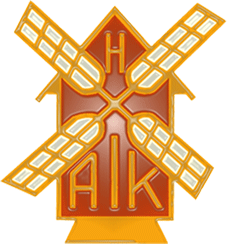 Styrelsen för Hulterstads AIK lämnar följande berättelse för verksamhetsåret 2022.Efter två år med pandemi och restriktioner så kunde vi under året återgå till en mer normal tillvaro och verksamhet i föreningen. Årsmötet kunde hållas inomhus på Albylen i mars. De flesta aktiviteter kunde återupptas och gymmet kunde hållas öppet som vanligt. Strandloppet och Albylendagen ställdes dock in även detta år.Något som inte ställdes in var planen på en ny idrottshall. Tvärtom så lade ordförande Lena Svensson och projektledare Willy Fredriksson ner ett omfattande arbete på att via olika bidragsansökningar skapa förutsättningar för en ny hall. Glädjen var stor när Allmänna Arvsfonden i september beviljade oss ett bidrag på 2 116 000 kronor och den 6 december fick vi det glädjande beskedet att även Mörbylånga kommun kommer att stötta hallbygget ekonomiskt. Tack vare många goda krafter inom föreningen kunde det första spadtaget tas redan den 9 december. Under året har föreningen anslutit sig till Korpen Svenska Motionsidrottsförbundet, enligt ett beslut från årsmötet.Mycket ideellt arbete har lagts ner av våra medlemmar när det gäller föreningens egna aktiviteter, vid Ironman, vid parkeringsuppdraget i Eriksöre och det underhållsarbete och städning som utförs regelbundet. Tack vare detta kan vi hålla låga avgifter och ändå ha god ekonomi.Utöver årsmötet och efterföljande konstituerande möte så har det under året hållits 10 styrelsemöten. Därutöver har styrelsen hållit kontakt via mejl.Under 2022 har Hulterstads AIK haft 268 medlemmar. Det är en minskning med ca 50 personer, men vi hoppas kunna öka antalet medlemmar under 2023.Nedan presenteras de olika verksamheterna under året.AlbylenVi har haft ett rikt utbud av aktiviteter på Albylen. Det är Bowls, spinning, cirkelträning, gymträning i grupp. Bonngympan var i gång under både våren och hösten. Vidare finns det innebandy, bordtennis, luftgevärsskytte (Stenåsa- Hulterstad Skytteförening), bastu, Må bra-grupp, kyrkans barnkör och vuxenkör.Albylens gym har återgått till icke bokningsbara tider och gymmet används flitigt. Uthyrningen av Albylens lokaler har ökat, både till möten och till privatpersoner. Aktiviteterna på Albylen betyder mycket för oss som bor på landsbygden, unga såväl som äldre. Albylen är en central samlingsplats, där man alltid träffar på någon man känner.Underhållsarbete pågår kontinuerligt. Två arbetsdagar, i maj och oktober, har genomförts på Albylen, med städning, målning och snickeriarbeten. Därutöver finns det en flitig skara personer som delar på städningen av gymmet, men det finns plats för fler personer som har lust att bidra till ett fräscht gym!Arbetet med att byta ut belysningen till LED, på Albylen, har påbörjats.Fler aktiviteter under 2022:9 mars provade vi att starta upp med racket-sporten Pickleball för både barn och vuxna.Vi blev under våren åter certifierade som en ”Säker & Trygg förening”. Projektet innebär en genomgång av all vår dokumentation som vi ska arbeta efter för att få fortsätta vara certifierade. Vår förening blev certifierade första gången 2014 och arbetet fortsätter kontinuerligt.Den 6 maj arrangerade Kulturskolan ett Prova På-evenemang på Albylen. Man kunde testa Bild & Form, Musik, Film och Dans. Det hela avslutades med konsert och korvgrillning.Stipendiet till Saga Sigvardssons minne delades ut för åttonde gången 2022 till två elever på Skansenskolan.4 tips- och bingopromenader gjordes under 2022. Promenaderna gick till strandängarna i Triberga, Bergstigen i Degerhamn, Stenåsa-badet och Frösslunda sjömark.Boule-träff hölls 8 augusti och vi planerar att fortsätta med detta även nästa sommar.Under hösten fick vi åter förtroendet att sköta parkeringen vid Skördefesten i Eriksöre under torsdagen till söndagen. Även i år så samarbetade vi i detta uppdrag med Lions. Uppdraget inbringar en del pengar, men är mycket personalkrävande. Nytt för i år var att besökarna på personbilsparkeringarna kunde swisha en valfri parkeringsavgift, som oavkortad gick till Ukrainas befolkning.Kulturskolan startade med Barndans på Albylen under höstterminen och kursen blev snabbt fullbokad.BowlsUnder året har vi haft våra träningstider torsdagar och söndagar samt tisdagar för nybörjare. Tyvärr har antalet deltagare minskat något, men det positiva är att vi har några nya spelare som har börjat. Vi ser fram emot den nya hallen och hoppas att kunna få fler nya spelare. Under 2022 deltog vi i Borgholm Bowls Tisdagsserie med två lag. Vi har även deltagit i två nationella tävlingar samt flera tävlingar i Borgholm med deltagare från alla Ölands 6 Bowls-klubbar. Bowlsektionen har gjort ett försök att ena Bowls Sverige, som består av två förbund, där Conny lagt ner ett stort jobb men tyvärr så lyckades inte detta, så vi beslutade att lämna Svenska Bowlsförbundet./BowlsgruppenDamklubbenDamklubben träffas ungefär varannan månad. Vi är i nuläget 15 medlemmar. För det mesta hålls mötena hemma hos någon av medlemmarna, men ibland passar vi på att kombinera med någon aktivitet. Damklubben sammanställer och delar ut ett program med sportlovsaktiviteter varje år. Där kan man läsa om de idrottsaktiviteter som är aktuella. Under sportlovet 2022 genomfördes ett digert program med: spelkväll för hela familjen, innebandy, spinning, Bowls, cirkelträning, familjepingis samt familjeskytte. Damklubben anordnade under sportlovet även korvgrillning med tipspromenad och lekar för hela familjen. Sportlovsaktiviteterna publicerades, förutom i HAIK:s/Albylens mejlflöde, även på Mörbylånga kommuns hemsida.  Damklubben hade som vanligt kiosken öppen vid Hennings sommarcup och Fotbollskulsavslutningen i slutet av juli. I samband med HAIK:s årsmöte överlämnades från Damklubben en penninggåva. Dessutom sponsrade damklubben under året även spinningcykel och skylt på Albylen./AnnaUngdomsgruppenPå måndagar, under vinterhalvåret, har vi haft innebandy i Albylens gymnastiksal. Det har varit varierande antal deltagare på detta. Under hösten har aktiviteten pausats tillfälligt pga. för få deltagare.  ”Lek och ha skoj i Öppen gymnastiksal” var en mycket populär aktivitet för barn på påskaftons förmiddag. Efter midsommar har det varit Fotbollskul på Kvarnvallen. Intresset för fotboll har fortsatt vara bra. Säsongen avslutades traditionsenligt med Hennings sommar-cup. Även i år fick alla spelare varsin fotboll, som skänkts av Wahlströms Mjölk & Maskin. I år var Sesseloppet tillbaka och det arrangerades den 18 juli direkt efter Fotbollskul. Vi planerar för en fortsättning på Fotbollskul till sommaren. /UngdomsgruppenMÅ BRA gruppenVi har under år 2022 haft samma koncept som tidigare år, ända sedan 2006. Vi träffas ca 10–11 gånger under våren och hösten. Som avslutning på vårens träffar åkte vi på utflykt till Borgholm med stopp på Vida museet och lammbutiken i Äpplerum. Höstens aktiviteter avslutades med julfest och tomtebesök på Albylen i december.Varje träff är ca 3 timmar, där 1,5–2 tim. är fysisk aktivitet och resten av tiden social samvaro med fika och något underhållande eller kunskapshöjande ämne.Vi är 26 deltagare från Gårdby ner till Össby på östra sidan, och från Bredinge till Bårby och Mörbylånga på västra sidan.Vi planerar för Må Bra gruppens fortsättning under 2023./2023-02-08 Ingrid Ljungholm DalAvslutningsordStyrelsen vill skicka ett stort tack till alla som på något sätt varit stödjande i föreningens arbete under 2022. Vi hoppas att vi även under 2023 skall kunna driva vår förening framåt med hjälp av ideella insatser och våra sponsorer och samarbetspartners.Hulterstad den 13 februari 2023Lena Svensson			Helena Rosén Johansson
Ordförande				Sekreterare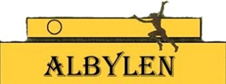 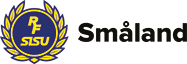 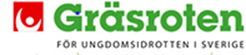 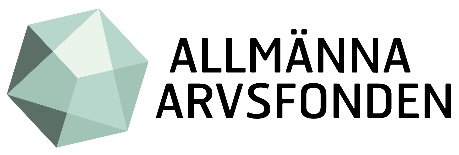 